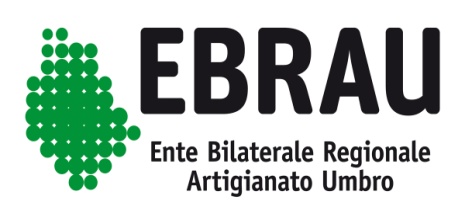 Spett. le E.B.R.A.U.Via Settevalli 131/F06129 PerugiaCONTRIBUTO PER IL DIRITTO ALLO STUDIOANNO SCOLASTICO-ACCADEMICO 2023/2024Dati anagrafici del richiedenteIl/La sottoscritto/a…………………………………………………………………………………………………………………………………………Nato/a  a ……………………………………. Prov. ………………………. il ……………………….....................................................Codice  Fiscale ………………………………………………………………………n.tel. ………………………………………………………………….n. cellulare…………………………………………………………………………e-mail ……………………………………………………………………………………………………………………………………………in qualità di dipendente della ditta Ragione Sociale …………………………………………………………………………………………………………………………… C.Fiscale ……………………………………………………………………………………P.IVA………………………………..……………Matricola Inps…………………..…………………………………………………Sita in …………………………………………… Prov. ………………………….. CAP ………… via …………………..……………………….Tel……………………… Fax …………………………. PEC o e-mail  ………………………………………………………………………………..Esercente l’attività di …………………………………………………………………………………………………………………………………..CCNL applicato ………………………………………………………………………..con n. ……. …..dipendenti alla data odierna Codice IBAN impresa CHIEDEil contributo in oggetto per il/la figlio/a ……………………………………………………. relativamente alla frequenza del seguente corso di studio (barrare l’ipotesi di interesse):Scuola secondaria di primo grado (Scuole Medie)Scuola secondaria di secondo grado (Scuole Superiori)UniversitàAlla presente si allega la seguente documentazione:copia busta paga del mese precedente la domandacopia documento di riconoscimento del richiedente in corso di validità dichiarazione in carta semplice rilasciata dalla Scuola/Università attestante l’iscrizioneautodichiarazione del lavoratore, secondo il modello fornito dall’EBRAUcertificazione ISEE in corso di validitàInformativa privacy debitamente compilata e sottoscritta……………. , lì ………………….									    ………………………………             (firma)